       #Downrightdiscrimination #Equally Valued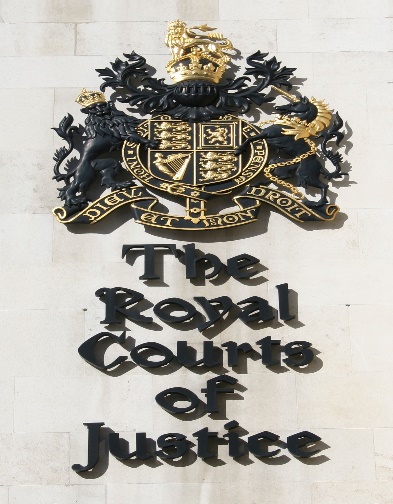 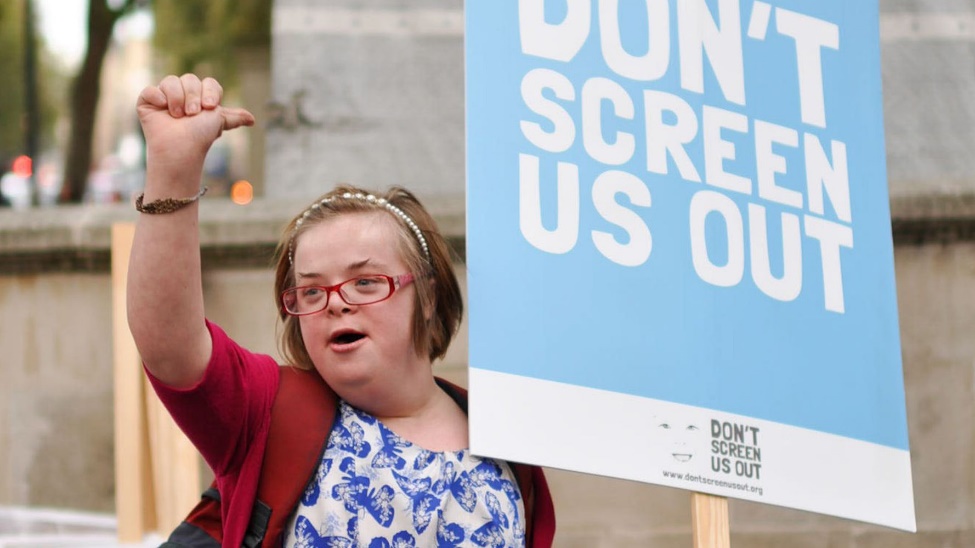 Heidi Crowter’s Court of Appeal hearing -   13th July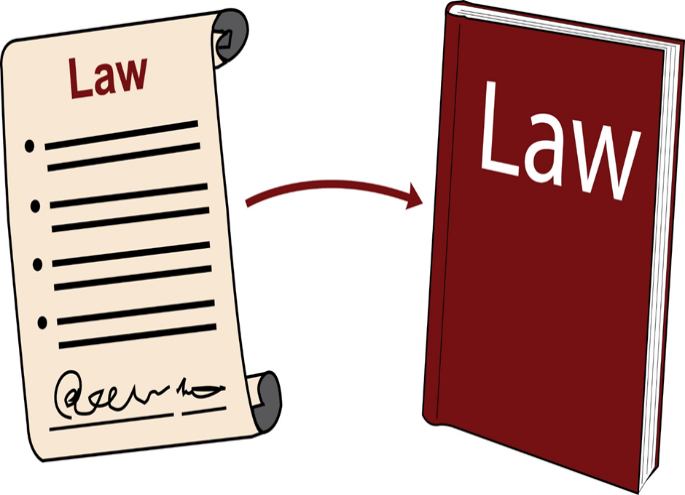 She wants the law changed to give disabled and non-disabled babies equal right to life. The Abortion Act is the law around pregnant women’s rights to stop the birth of the baby. 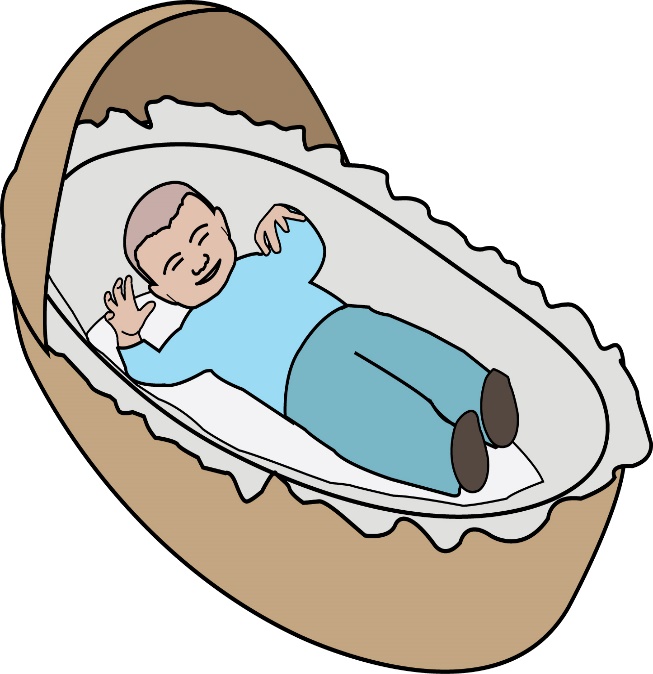 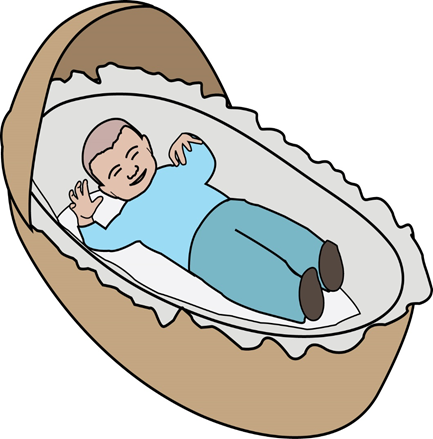 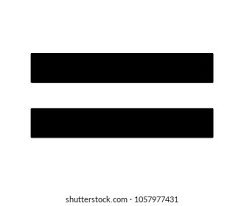 What does the law say?  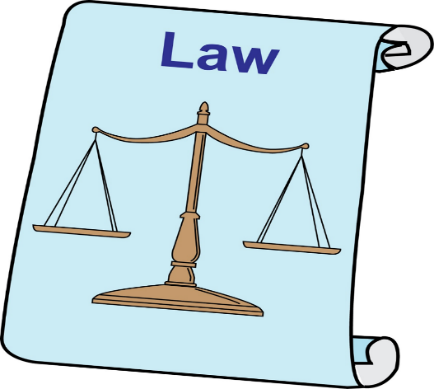 The Abortion Act is the law around pregnant women’s rights to stop the birth of a baby.    The law says 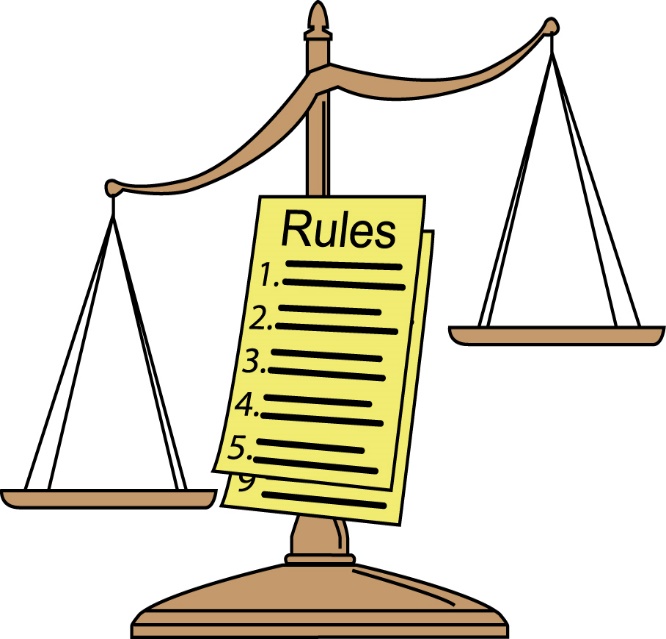 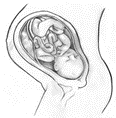 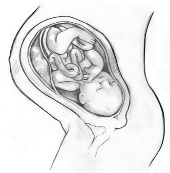 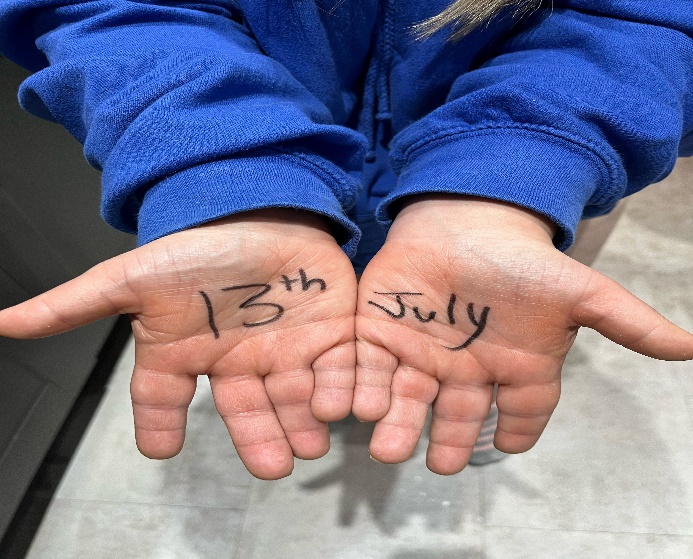 The Abortion law is allowing disability discrimination and unfair treatment of disabled unborn babies.   The Abortion law must be changed to stop society’s negative attitudes towards disabled people lives. #HoldHandsforEquality     #EqualInsideOut  